Pesticide Recordkeeping Form for Oklahoma Commercial and Non-commercial ApplicatorsForm Number                                                                                            Keep for 2 years	Updated 2023		 Available at http://pested.okstate.edu				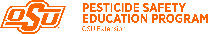 ODAFF Required InformationODAFF Required InformationStart & Stop Time of ApplicationTotal Amount of Pesticide UsedName of Applicator CompanyCompany addressCompany addressName and certification number of the certified applicator who made or supervised the application and name of the non-certified applicator under direct supervision, if any.Name of whom applied (Customer)Whom applied (Customer) addressWhom applied (Customer) addressLegal Description where appliedDate of ApplicationApplication RateDilution Rate for mixingTotal quantity of pesticide tank mix used Complete Trade/Brand NameEPA Registration NumberAdjuvants used if required by labelDrift Reduction Agents used if required by labelTarget Pest for applicationSite where pesticide appliedSize of the area treated (Acres/ft2)Restricted Entry Interval (REI)Copy of pesticide labelAttach to sheetCopies of any contracts issued (Category 7B)Attach to sheetCopies of any wood infestation report WIR (Category 7B)Attach to sheetOptional InformationOptional InformationCompany License NumberWind SpeedWind DirectionTemperatureApplication Volume GPA or GPft2Tank Size